РАБОЧАЯ ПРОГРАММА УЧЕБНОЙ ДИСЦИПЛИНЫ ЕСТЕСТВОЗНАНИЕ2020Рабочая программа общеобразовательной учебной дисциплины предназначена для изучения в профессиональных образовательных организациях СПО, реализующих образовательную программу среднего общего образования в пределах освоения программы подготовки квалифицированных рабочих, служащих и специалистов среднего звена и (ППКРС и ППССЗ СПО) на базе основного общего образования при подготовке квалифицированных рабочих, служащих и специалистов среднего звена.Рабочая программа разработана на основе требований ФГОС среднего общего образования, предъявляемых к структуре, содержанию и результатам освоения учебной дисциплины, в соответствии с Рекомендациями по организации получения среднего общего образования в пределах освоения образовательных программ среднего профессионального образования на базе основного общего образования с учетом требований федеральных государственных образовательных стандартов и получаемой профессии или специальности среднего профессионального образования (письмо Департамента государственной политики в сфере подготовки рабочих кадров и ДПО Минобрнауки России от 17.03.2015 № 06-259), с учетом Примерной основной   образовательной программы среднего общего образования, одобренной решением федерального учебно-методического объединения по общему образованию (протокол от 28 июня 2016 г. № 2/16-з).Организация-разработчик: государственное автономное учреждение Калининградской области профессиональная образовательная организация «Колледж предпринимательства»Разработчики:Наумчик А.А.- ГАУ КО «Колледж предпринимательства», преподавательРабочая программа учебной дисциплины рассмотрена на заседании отделения общеобразовательных дисциплин Протокол № 1 от 31.08.2020 г.СОДЕРЖАНИЕ1. ПАСПОРТ РАБОЧЕЙ ПРОГРАММЫ УЧЕБНОЙ ДИСЦИПЛИНЫЕстествознание1.1. Область применения программыРабочая программа учебной дисциплины является частью программы подготовки квалифицированных рабочих, служащих, обучающихся на базе основного общего образования, разработанной в соответствии с Рекомендациями Министерства образования и науки РФ по организации получения среднего общего образования в пределах освоения образовательных программ среднего профессионального образования на базе основного общего образования с учетом требований федеральных государственных образовательных стандартов и получаемой профессии или специальности среднего профессионального образования для использования в работе профессиональных образовательных организаций (письмо Департамента государственной политики в сфере подготовки рабочих кадров от от 17 марта 2015 г. N 06-259)1.2. Место дисциплины в структуре программы подготовки квалифицированных рабочих, служащих: учебная дисциплина общеобразовательного цикла 1.3. Цели и задачи учебной дисциплины – требования к результатам освоения учебной дисциплины:Освоение содержания учебной дисциплины обеспечивает достижение обучающимися следующих результатов: личностных: устойчивый интерес к истории и достижениям в области естественных наук, чувство гордости за российские естественные науки;готовность к продолжению образования, повышению квалификации в избранной профессиональной деятельности с использованием знаний в области естественных наук;объективное осознание значимости компетенций в области естественных наук для человека и общества, умение использовать технологические достижения в области физики, химии, биологии для повышения собственного интеллектуального развития в выбранной профессиональной деятельности;умение проанализировать техногенные последствия для окружающей среды, бытовой и производственной деятельности человека;готовность самостоятельно добывать новые для себя естественнонаучные знания с использованием для этого доступных источников информации;умение управлять своей познавательной деятельностью, проводить самооценку уровня собственного интеллектуального развития;умение выстраивать конструктивные взаимоотношения в команде по решению общих задач в области естествознания;метапредметных:овладение умениями и навыками различных видов познавательной деятельности для изучения разных сторон окружающего естественного мира;применение основных методов познания (наблюдения, научного эксперимента) для изучения различных сторон естественнонаучной картины мира, с которыми возникает необходимость сталкиваться в профессиональной сфере;умение определять цели и задачи деятельности, выбирать средства для их достижения на практике;умение использовать различные источники для получения естественно-научной информации и оценивать ее достоверность для достижения поставленных целей и задач;предметных:сформированность представлений о целостной современной естественнонаучной картине мира, природе как единой целостной системе, взаимосвязи человека, природы и общества, пространственно-временны х масштабах Вселенной;владение знаниями о наиболее важных открытиях и достижениях в области естествознания, повлиявших на эволюцию представлений о природе, на развитие техники и технологий;сформированность умения применять естественнонаучные знания для объяснения окружающих явлений, сохранения здоровья, обеспечения безопасности жизнедеятельности, бережного отношения к природе, рационального природопользования, а также выполнения роли грамотного потребителя;сформированность представлений о научном методе познания природы и средствах изучения мегамира, макромира и микромира; владение приемами естественнонаучных наблюдений, опытов, исследований и оценки достоверности полученных результатов;владение понятийным аппаратом естественных наук, позволяющим познавать мир, участвовать в дискуссиях по естественнонаучным вопросам, использовать различные источники информации для подготовки собственных работ, критически относиться к сообщениям СМИ, содержащим научную информацию;-сформированность умений понимать значимость естественнонаучного знания для каждого человека независимо от его профессиональной деятельности, различать факты и оценки, сравнивать оценочные выводы, видеть их связь с критериями оценок и связь с критериями с определенной системой ценностей.В результате освоения учебной дисциплины обучающийся должен:уметь:отличать гипотезы от научных теорий; делать выводы на основе экспериментальных данных; приводить примеры, показывающие, что естественно-научные   теории дают возможность объяснять известные явления природы и научные факты, предсказывать еще неизвестные явления;приводить примеры практического использования естественно-научных  знаний;воспринимать и на основе полученных знаний самостоятельно оценивать информацию, содержащуюся в сообщениях СМИ, Интернете, научно-популярных статьях;использовать приобретенные знания и умения для решения практических задач повседневной жизни, обеспечения безопасности собственной жизни, рационального природопользования и охраны окружающей среды.проводить наблюдения, планировать и выполнять эксперименты, выдвигать гипотезы и строить модели, применять полученные знания по физике для объяснения разнообразных физических явлений и свойств веществ; практического использования физических знаний; оценивать достоверность естественно-научной информации;знать/понимать: фундаментальные естественно-научные законы и принципы, лежащие в основе современной естественно-научной картины мира; наиболее важные открытия в области химии, биологии, физики, оказавшие определяющее влияние на развитие техники и технологии; методы научного познания природы;смысл физических законов: классической механики, всемирного тяготения, сохранения энергии, импульса и электрического заряда, термодинамики, электродинамики, электрического тока, электромагнитной индукции, фотоэффекта;вклад российских и зарубежных ученых, оказавших наибольшее влияние на развитие естественных наук.-		1.4. Количество часов на освоение программы дисциплины:		Максимальной учебной нагрузки обучающегося 270 часов, в том числе:		обязательной аудиторной учебной нагрузки обучающегося 180 часов;		самостоятельной работы обучающегося 90 часов2. СТРУКТУРА И СОДЕРЖАНИЕ УЧЕБНОЙ ДИСЦИПЛИНЫЕстествознание2.1. Объем учебной дисциплины и виды учебной работы2. 2.  Тематический план и содержание учебной дисциплины Естествознание  Для характеристики уровня освоения учебного материала используются следующие обозначения:1 - ознакомительный (узнавание ранее изученных объектов, свойств); 2 - репродуктивный (выполнение деятельности по образцу, инструкции или под руководством)3 -продуктивный (планирование и самостоятельное выполнение деятельности, решение проблемных задач) 3. условия реализации рабочей программы УЧЕБНОЙ дисциплины3.1 Требования к минимальному материально-техническому обеспечениюРеализация рабочей программы учебной дисциплины обеспечивается наличием учебного кабинета Физики, кабинета Химии и биологии и лаборатории химии. Оборудование учебных кабинетов и лабораторий:посадочные места по количеству обучающихся;рабочее место преподавателя;демонстрационный стол; учебно-наглядные пособия по физике, химии и биологии;лабораторное оборудование (микроскоп с микропрепаратами, периодическая система химических элементов Д.И. Менделеева, ряд напряжений металлов; таблица растворимости солей, кислот и оснований в воде, плакаты по физике, химии и биологии, химическая посуда, химические реактивы) Технические средства обучения:интерактивная доска с лицензионным программным обеспечениеммультимедиапроектор Оборудование лаборатории и рабочих мест лаборатории: посадочные места по количеству обучающихся; рабочее место преподавателя; вытяжной шкаф; периодическая система химических элементов Д.И. Менделеева; таблица растворимости солей, кислот и оснований в воде; ряд напряжений металлов; плакаты по общей и неорганической химии; плакаты по органической химии; химическая посуда; химические реактивы3.2. Информационное обеспечение обученияПеречень рекомендуемых учебных изданий, Интернет-ресурсов, дополнительной литературы Основные источники:Для обучающихся:Габриелян, О.С. Химия. 10 класс. Базовый уровень: учебник для общеобразовательных учреждений / О.С. Габриелян – М.:«Дрофа», 2017. Габриелян, О.С. Химия. 11 класс. Базовый уровень: учеб. для общеобразовательных учреждений /О.С.Габриелян. – М.: «Дрофа», 2017. Цветков, Л.А.Органическая химия. 10-11 классы: учебник для общеобразовательных учреждений / Л.А.Цветков – М.: «Владос», 2017Г.Я. Мякишев, Б.Б. Буховцев, Н.Н. Стоцкий; под ред. В.И. Николаева, Н.А. Парфентьевой Физика. 10 класс : учебник для общеобразоват. учреждений: базовый и профил. уровни – М.: Просвещение, 2015Г.Я. Мякишев, Б.Б. Буховцев, В.М. Чаругин; под ред. В.И. Николаева, Н.А. Парфентьевой Физика. 11 класс:  учебник для общеобразоват. учреждений: базовый и профил. уровни – М.: Просвещение, 2017 К. Беляев, П.М. Бородин, Н.Н. Воронцов под ред. Д.К. Беляева, Г.М.Дымшица Общая биология: учеб. для 10-11 кл. общеобразоват. О-28 учреждений – М.: Просвещение, 2017Для преподавателя:Габриелян, О.С. Практикум по общей, неорганической и органической химии: учебное пособие / О.С.Габриелян, И.Г.Остроумов, Н.М.Дорофеева. – М., «Академия», 2015 Габриелян, О.С. Настольная книга учителя химии: 10 класс / О.С. Габриелян, И.Г. Остроумов – М., «Дрофа» 2018. Габриелян,  О.С. Настольная книга учителя химии: 11 класс: в 2 ч. / О.С. Габриелян, Г.Г. Лысова, А.Г. Введенская – М., «Дрофа», 2018Габриелян, О.С. Химия для преподавателя: учебно-методическое пособие / О.С. Габриелян, Г.Г. Лысова – М., «Академия», 2017Кузнецова,  Н.Е. Обучение химии на основе межпредметной интеграции / Н.Е. Кузнецова, М.А. Шаталов. – М., Вентана-Граф,  2017.Ерохин,  Ю.М. Сборник задач и упражнений по химии (с дидактическим материалом): учебное пособие для студентов средних проф. Заведений /Ю.М.Ерохин, В.И.Фролов.  – М., «Академия», 2017. Дополнительные источники: Федеральный компонент государственного стандарта общего образования. / Министерство образования РФ. – М., 2004. Химия в школе: научно-теоретический и методический журнал учрежден Министерством образования и науки РФ. Биология в школе. Научно-методический журнал. Учредитель: ООО «Школьная пресса» Физика в школе: научно-теоретический и методический журнал учрежден Министерством образования и науки РФ                 Интернет – ресурсы:www.chem.msu.su (Электронная библиотека по химии).www.enauki.ru (интернет-издание для учителей «Естественные науки»)       www.hvsh.ru (журнал «Химия в школе»)www.hij.ru (журнал «Химия и жизнь»).www. hemi. wallst. ru (Образовательный сайт для школьников «Химия»). www.alhimikov.net (Образовательный сайт для школьников). www.chemistry-chemists.com (электронный журнал «Химики и химия»).Контроль и оценка результатов освоения ДисциплиныКонтроль и оценка результатов освоения дисциплины осуществляется преподавателем в процессе проведения практических занятий и лабораторных работ, тестирования, а также выполнения обучающимися индивидуальных заданий, проектов, исследований.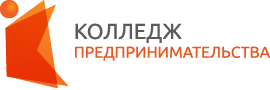 государственное автономное учреждение  Калининградской области профессиональная  образовательная организация «Колледж предпринимательства»стр.ПАСПОРТ РАБОЧеЙ ПРОГРАММЫ УЧЕБНОЙ ДИСЦИПЛИНЫ4СТРУКТУРА и содержание УЧЕБНОЙ ДИСЦИПЛИНЫ7условия реализации РАБОЧЕй программы учебной дисциплины15Контроль и оценка результатов Освоения учебной дисциплины18Вид учебной работыОбъем часовМаксимальная учебная нагрузка (всего)270Обязательная аудиторная учебная нагрузка (всего) 180в том числе:     лабораторные  работы 8     практические занятия30     контрольные работы2     дифференцированный зачет4Самостоятельная работа обучающегося (всего)90в том числе:Работа с информационными источниками20Реферативная работа15Составление, решение задач20Подготовка презентационных материалов16Составление таблиц10Составление отчетов по наблюдениям, лабораторным работам9Итоговая аттестация в форме   дифференцированного зачетаИтоговая аттестация в форме   дифференцированного зачетаНаименование разделов и темСодержание учебного материала, лабораторные и практические работы, самостоятельная работа обучающихся, курсовая работ (проект) (если предусмотрены)Содержание учебного материала, лабораторные и практические работы, самостоятельная работа обучающихся, курсовая работ (проект) (если предусмотрены)Объем часовУровень освоения12234Введение.Содержание учебного материалаСодержание учебного материала5Введение.1Химия, биология, физика как составные  части  естественно-научной картины мира21Введение.Самостоятельная работа обучающихся- подготовка презентации на тему «Широко простирает руки свои химия в дела человеческие»Самостоятельная работа обучающихся- подготовка презентации на тему «Широко простирает руки свои химия в дела человеческие»3Раздел 1. Органическая химия.Раздел 1. Органическая химия.Раздел 1. Органическая химия.86Тема 1. 1Предмет органической химии и теория  строения органических соединенийСодержание учебного материалаСодержание учебного материала6Тема 1. 1Предмет органической химии и теория  строения органических соединений1Предмет органической химии.  Теория химического строения органических веществ А.М. Бутлерова11Тема 1. 1Предмет органической химии и теория  строения органических соединенийПрактические занятия:1. Составление формул органических веществ и их изомеров, 2.Изготовление моделей молекул органических веществ.Практические занятия:1. Составление формул органических веществ и их изомеров, 2.Изготовление моделей молекул органических веществ.3Тема 1. 1Предмет органической химии и теория  строения органических соединенийСамостоятельная работа обучающихся -сообщение: История возникновения и развития органической химии. Жизнь и деятельность А. М.  БутлероваСамостоятельная работа обучающихся -сообщение: История возникновения и развития органической химии. Жизнь и деятельность А. М.  Бутлерова3Тема 1. 2Предельные углеводородыСодержание учебного материалаСодержание учебного материала4Тема 1. 2Предельные углеводороды1Понятие об углеводородах. Гомологический ряд. Номенклатура алканов. Физические свойства, изомерия алканов, алканы в природе. Химические свойства алканов. Циклоалканы21Тема 1. 2Предельные углеводородыСамостоятельная работа обучающихся заполнение таблицы: Сравнительная характеристика углеводородов предельного и непредельного ряда-презентация: Углеводороды как основа международного сотрудничества и важнейший источник формирования бюджета РФСамостоятельная работа обучающихся заполнение таблицы: Сравнительная характеристика углеводородов предельного и непредельного ряда-презентация: Углеводороды как основа международного сотрудничества и важнейший источник формирования бюджета РФ2Тема 1.3Непредельные углеводороды: этиленовые и диеновыеСодержание учебного материалаСодержание учебного материала5Тема 1.3Непредельные углеводороды: этиленовые и диеновые1Гомологический ряд. Номенклатура алкенов. Физические свойства, изомерия алкенов.  Химические свойства алкенов. Правило Морковникова В.В. Основные понятия химии высокомолекулярных соединений21Тема 1.3Непредельные углеводороды: этиленовые и диеновыеЛабораторная работа: получение этилена и опыты с нимЛабораторная работа: получение этилена и опыты с ним2Тема 1.3Непредельные углеводороды: этиленовые и диеновыеСамостоятельная работа обучающихся -создание презентации на тему: «Основные источники углеводородов»Самостоятельная работа обучающихся -создание презентации на тему: «Основные источники углеводородов»1Тема 1.4Непредельные углеводороды: ацетиленовыеСодержание учебного материалаСодержание учебного материала4Тема 1.4Непредельные углеводороды: ацетиленовые1Электронное и пространственное строение ацетилена и других алкинов. Гомологический ряд и общая формула алкинов. Номенклатура ацетиленовых углеводородов. Изомерия межклассовая, углеродного скелета, положения кратной связи. Химические свойства и применение алкинов.21Тема 1.4Непредельные углеводороды: ацетиленовыеСамостоятельная работа обучающихся -проработка учебной литературы (по вопросам к параграфам)Самостоятельная работа обучающихся -проработка учебной литературы (по вопросам к параграфам)2Тема 1.5Непредельные углеводороды: ароматическиеСодержание учебного материалаСодержание учебного материала2Тема 1.5Непредельные углеводороды: ароматические1Гомологический ряд аренов. Бензол как представитель аренов. Физические свойства бензола. Химические свойства. Особенности химических свойств гомологов бензола. Взаимное влияние атомов на примере гомологов аренов.21Тема 1.5Природные источники углеводородовСодержание учебного материалаСодержание учебного материала3Тема 1.5Природные источники углеводородов1Нефть. Нахождение в природе, состав и физические свойства нефти. Топливноэнергетическое значение нефти. Промышленная переработка нефти. Продукты переработки нефти, их применение, знакомство с образцами продуктов переработки нефти.21Тема 1.5Природные источники углеводородовСамостоятельная работа обучающихся -составить схему переработки нефти, области применения продуктов нефтепереработки Самостоятельная работа обучающихся -составить схему переработки нефти, области применения продуктов нефтепереработки 1Тема 1.7Кислородсодержащие соединенияСодержание учебного материалаСодержание учебного материала8Тема 1.7Кислородсодержащие соединения1Строение и классификация спиртов. Предельные одноатомные спирты. Многоатомные спирты. Фенолы21Тема 1.7Кислородсодержащие соединенияПрактические занятия: Изучение растворимости спиртов в воде.Практические занятия: Изучение растворимости спиртов в воде.2Тема 1.7Кислородсодержащие соединенияСамостоятельная работа обучающихся- заполнение таблицы: «Сравнение химических свойств фенола со свойствами бензола и спиртов»-подготовка презентации: «Этанол: величайшее благо и страшное зло»Самостоятельная работа обучающихся- заполнение таблицы: «Сравнение химических свойств фенола со свойствами бензола и спиртов»-подготовка презентации: «Этанол: величайшее благо и страшное зло»4Тема 1.8Карбоновые кислоты и их производныеСодержание учебного материалаСодержание учебного материала4Тема 1.8Карбоновые кислоты и их производные1 Предельные одноосновные карбоновые кислоты, строение молекулы, характерные химические свойства21Тема 1.8Карбоновые кислоты и их производныеСамостоятельная работа обучающихся:-подготовка презентации: «Средства гигиены на основе кислородсодержащих органических соединений»Самостоятельная работа обучающихся:-подготовка презентации: «Средства гигиены на основе кислородсодержащих органических соединений»2Тема 1.9ЖирыСодержание учебного материалаСодержание учебного материала4Тема 1.9Жиры1Сложные эфиры.  Жиры.  Мыла – соли карбоновых кислот21Тема 1.9ЖирыСамостоятельная работа обучающихся: - подготовка к диспуту: «Жиры - продукт питания или химическое сырье»Самостоятельная работа обучающихся: - подготовка к диспуту: «Жиры - продукт питания или химическое сырье»2Тема 1.10УглеводыСодержание учебного материалаСодержание учебного материала10Тема 1.10Углеводы1Моносахара. Глюкоза61Тема 1.10Углеводы2Дисахара. Сахароза61Тема 1.10Углеводы3Полисахара. Крахмал. Целлюлоза62Тема 1.10УглеводыЛабораторные работы: Определение углеводов в продуктах питанияЛабораторные работы: Определение углеводов в продуктах питания2Тема 1.10УглеводыСамостоятельная работа обучающихся:-составление конспекта по дидактическим единицам; Самостоятельная работа обучающихся:-составление конспекта по дидактическим единицам; 2Тема 1. 11Амины. Аминокислоты.БелкиСодержание учебного материалаСодержание учебного материала16Тема 1. 11Амины. Аминокислоты.Белки1Амины21Тема 1. 11Амины. Аминокислоты.Белки2Аминокислоты21Тема 1. 11Амины. Аминокислоты.Белки3Белки 22Тема 1. 11Амины. Аминокислоты.БелкиЛабораторные работы: 1. Денатурация белка. 2. Цветные реакции белковЛабораторные работы: 1. Денатурация белка. 2. Цветные реакции белков4Тема 1. 11Амины. Аминокислоты.БелкиПрактические занятия: Белки, жиры, углеводы – основа рационального питания Решение задач, составление формул, расчетные задачиПрактические занятия: Белки, жиры, углеводы – основа рационального питания Решение задач, составление формул, расчетные задачи6Тема 1. 11Амины. Аминокислоты.БелкиСамостоятельная работа обучающихся-заполнение таблицы: «Сравнение химических свойств аминокислот со свойствами карбоновых кислот и аминов» -подготовка  сообщения: «Белковая основа иммунитета».Самостоятельная работа обучающихся-заполнение таблицы: «Сравнение химических свойств аминокислот со свойствами карбоновых кислот и аминов» -подготовка  сообщения: «Белковая основа иммунитета».4Тема 1. 12Полимеры: пластмассы и волокнаСодержание учебного материалаСодержание учебного материала8Тема 1. 12Полимеры: пластмассы и волокна1Пластмассы: термореактивные и термопластичные полимеры. 21Тема 1. 12Полимеры: пластмассы и волокна2Натуральные, синтетические и искусственные волокна. Каучук21Тема 1. 12Полимеры: пластмассы и волокнаПрактические занятия: Распознавание пластмасс и волокон Практические занятия: Распознавание пластмасс и волокон 4Тема 1. 12Полимеры: пластмассы и волокнаСамостоятельная работа обучающихся:-подготовить сообщение на тему  «Биологическая роль водородных связей в организации структур биополимеров»Самостоятельная работа обучающихся:-подготовить сообщение на тему  «Биологическая роль водородных связей в организации структур биополимеров»2Тема 1.13Химия и жизньСодержание учебного материалаСодержание учебного материала10Тема 1.13Химия и жизнь1Химия и организм человека41Тема 1.13Химия и жизнь2Химия в быту. СМС. Правила безопасной работы с со средствами бытовой химии42Тема 1.13Химия и жизньДифференцированный зачетДифференцированный зачет2Тема 1.13Химия и жизньСамостоятельная работа обучающихся: -подготовить сообщение: «Здоровый образ жизни», - подготовить презентацию «Витамины в нашей жизни»Самостоятельная работа обучающихся: -подготовить сообщение: «Здоровый образ жизни», - подготовить презентацию «Витамины в нашей жизни»4Раздел 2. Общая и неорганическая химияРаздел 2. Общая и неорганическая химияРаздел 2. Общая и неорганическая химия79Тема 2.1.Основные понятия и законы химииСодержание учебного материалаСодержание учебного материала4Тема 2.1.Основные понятия и законы химии1Основные понятия и законы химии.  Атом – сложная частица. Химический элемент. изотопы21Тема 2.1.Основные понятия и законы химииСамостоятельная работа обучающихся:-составление конспекта по дидактическим единицам; - проработка учебной литературы (по вопросам к параграфам);Самостоятельная работа обучающихся:-составление конспекта по дидактическим единицам; - проработка учебной литературы (по вопросам к параграфам);2Тема 2.2. Периодический закон и периодическая система химических элементов Д.И. Менделеева.  Содержание учебного материалаСодержание учебного материала8Тема 2.2. Периодический закон и периодическая система химических элементов Д.И. Менделеева.  1Открытие периодического закона Д.И. Менделеевым. Периодический закон и строение атома31Тема 2.2. Периодический закон и периодическая система химических элементов Д.И. Менделеева.  2Периодическая система химических элементов Д.И. Менделеева.  Физический смысл порядкового номера элементов, номеров группы и периода32Тема 2.2. Периодический закон и периодическая система химических элементов Д.И. Менделеева.  3Количественные изменения в химии32Тема 2.2. Периодический закон и периодическая система химических элементов Д.И. Менделеева.  Практические занятия: Работа с периодической таблицей элементовПрактические занятия: Работа с периодической таблицей элементов2Тема 2.2. Периодический закон и периодическая система химических элементов Д.И. Менделеева.  Самостоятельная работа обучающихся-подготовка сообщения (презентации) «Жизнь и деятельность Д.И. Менделеева»Самостоятельная работа обучающихся-подготовка сообщения (презентации) «Жизнь и деятельность Д.И. Менделеева»3Тема 2.3. Строение веществаСодержание учебного материалаСодержание учебного материала13Тема 2.3. Строение вещества1Понятие о химической связи, единая природа химических связей61Тема 2.3. Строение вещества2Типы химических связей: ковалентная полярная и неполярная связь.62Тема 2.3. Строение вещества3Ионная связь. Катионы и анионы62Тема 2.3. Строение вещества4Металлическая и водородная связи62Тема 2.3. Строение веществаПрактические занятия: Определение типа химической связи, кристаллических решёток в молекулах веществПрактические занятия: Определение типа химической связи, кристаллических решёток в молекулах веществ4Тема 2.3. Строение веществаСамостоятельная работа обучающихся-Сообщение: Биологическая роль водородных связей в организации структур биополимеровСамостоятельная работа обучающихся-Сообщение: Биологическая роль водородных связей в организации структур биополимеров3Тема 2.4.Химические реакцииСодержание учебного материалаСодержание учебного материала11Тема 2.4.Химические реакции1Классификация химических реакций41Тема 2.4.Химические реакции2 Скорость химических реакций41Тема 2.4.Химические реакции3Факторы, влияющие на скорость химических реакций. Обратимость химических реакций42Тема 2.4.Химические реакции4Химическое равновесие, способы смещения химического равновесия42Тема 2.4.Химические реакцииПрактические занятия: Решение задач, составление формул химических реакцийПрактические занятия: Решение задач, составление формул химических реакций4Тема 2.4.Химические реакцииСамостоятельная работа обучающихся-сообщение: Химические реакции внутри нас; Самостоятельная работа обучающихся-сообщение: Химические реакции внутри нас; 3Тема 2.5.Вода. Растворы.Содержание учебного материалаСодержание учебного материала12Тема 2.5.Вода. Растворы.1Вода в природе, быту, технике, на производстве61Тема 2.5.Вода. Растворы.2Физико-химическая природа растворения и растворов. Теория электролитической диссоциации61Тема 2.5.Вода. Растворы.3Способы выражения концентрации растворов.62Тема 2.5.Вода. Растворы.4Среда водных растворов. Водородный показатель62Тема 2.5.Вода. Растворы.Практические занятия: Решение задач.Практические занятия: Решение задач.4Тема 2.5.Вода. Растворы.Самостоятельная работа обучающихся-сообщение «Влияние ph косметических средств на здоровье живых организмов»Самостоятельная работа обучающихся-сообщение «Влияние ph косметических средств на здоровье живых организмов»2Тема 2.6.Неорганические соединенияСодержание учебного материалаСодержание учебного материала16Тема 2.6.Неорганические соединения1Классификация неорганических соединений и их свойства. Оксиды41Тема 2.6.Неорганические соединения2Кислоты41Тема 2.6.Неорганические соединения3Основания41Тема 2.6.Неорганические соединения4Соли41Тема 2.6.Неорганические соединения5Гидролиз солей42Тема 2.6.Неорганические соединения6Понятие о комплексных соединениях41Тема 2.6.Неорганические соединенияПрактические занятия: Составление сравнительной таблицы свойств соединений, решение задачПрактические занятия: Составление сравнительной таблицы свойств соединений, решение задач6Тема 2.6.Неорганические соединенияСамостоятельная работа обучающихся-подготовить сообщение: «Серная кислота – «хлеб химической промышленности».- подготовить сообщение: «Поваренная соль как химическое сырье».Самостоятельная работа обучающихся-подготовить сообщение: «Серная кислота – «хлеб химической промышленности».- подготовить сообщение: «Поваренная соль как химическое сырье».6Тема 2.7.Металлы и неметаллыСодержание учебного материалаСодержание учебного материала15Тема 2.7.Металлы и неметаллы1Металлы: общие химические и физические свойства101Тема 2.7.Металлы и неметаллы2Общие способы получения металлов101Тема 2.7.Металлы и неметаллы3Сплавы: черные и цветные. Коррозия металлов и способы защиты от неё101Тема 2.7.Металлы и неметаллы4Неметаллы: общая характеристика на примере галогенов101Тема 2.7.Металлы и неметаллы5Важнейшие соединения неметаллов природе и хозяйственной деятельности человека. 101Тема 2.7.Металлы и неметаллы6Защита окружающей среды от загрязнения тяжелыми металлами, соединениями серы, азота, углерода101Тема 2.7.Металлы и неметаллыКонтрольная работа Контрольная работа 22Тема 2.7.Металлы и неметаллыСамостоятельная работа обучающихся- Подготовить презентацию: «Химия металлов и неметаллов в моей профессиональной деятельности»Самостоятельная работа обучающихся- Подготовить презентацию: «Химия металлов и неметаллов в моей профессиональной деятельности»3Раздел 3       Биология – совокупность наук о живой природе.Раздел 3       Биология – совокупность наук о живой природе.Раздел 3       Биология – совокупность наук о живой природе.63Тема 3.1.Биология – совокупность наук о живой природе. Методы научного познанияСодержание учебного материалаСодержание учебного материала5Тема 3.1.Биология – совокупность наук о живой природе. Методы научного познания1Биология – совокупность наук о живой природе. Методы научного познания биологииУровни организации живой материи21Тема 3.1.Биология – совокупность наук о живой природе. Методы научного познанияСамостоятельная работа обучающихся-презентация: Современные методы исследования клетокСамостоятельная работа обучающихся-презентация: Современные методы исследования клеток3Тема 3.2.Клетка Содержание учебного материалаСодержание учебного материала9Тема 3.2.Клетка 1Учение о клетке: структура, функции.41Тема 3.2.Клетка 2Биологическое значение химических элементов, неорганические и органические вещества клетки, их биологические функции41Тема 3.2.Клетка Лабораторные работы: Наблюдение клеток растений и животных под микроскопом на готовых микропрепаратах и их описаниеЛабораторные работы: Наблюдение клеток растений и животных под микроскопом на готовых микропрепаратах и их описание2Тема 3.2.Клетка Самостоятельная работа обучающихся - подготовить сообщение на тему: Структурное и функциональное различие растительной и животной клетокСамостоятельная работа обучающихся - подготовить сообщение на тему: Структурное и функциональное различие растительной и животной клеток3Тема 3.4Организм.Онтогенез - индивидуальное развитие человекаСодержание учебного материалаСодержание учебного материала6Тема 3.4Организм.Онтогенез - индивидуальное развитие человека1Онтогенез - индивидуальное развитие организмов21Тема 3.4Организм.Онтогенез - индивидуальное развитие человекаСамостоятельная работа обучающихся- подготовить сообщение: Влияние курения, употребления алкоголя и наркотиков родителями на эмбриональное развитие ребенкаСамостоятельная работа обучающихся- подготовить сообщение: Влияние курения, употребления алкоголя и наркотиков родителями на эмбриональное развитие ребенка4Тема3.5.Закономерности изменчивости и наследственности Содержание учебного материалаСодержание учебного материала10Тема3.5.Закономерности изменчивости и наследственности 1Закономерности изменчивости и наследственности. Законы Г. Менделя21Тема3.5.Закономерности изменчивости и наследственности 2Генетические закономерности селекции. Учение Н.И. Вавилова о центрах многообразия и происхождения культурных растений. Биотехнология: её достижения, перспективы развития21Тема3.5.Закономерности изменчивости и наследственности Практические занятия:  Решение элементарных генетических задач Практические занятия:  Решение элементарных генетических задач 4Тема3.5.Закономерности изменчивости и наследственности Самостоятельная работа обучающихсяПодготовить презентацию на тему «Бионика»Самостоятельная работа обучающихсяПодготовить презентацию на тему «Бионика»4Тема 3.6Вид Содержание учебного материалаСодержание учебного материала6Тема 3.6Вид 1Вид, его критерии, популяция. Движущие силы эволюции21Тема 3.6Вид Практические занятия: Описание особей вида по морфологическому критерию Практические занятия: Описание особей вида по морфологическому критерию 2Тема 3.6Вид Самостоятельная работа обучающихся-сообщение: «Редкие и исчезающие виды»Самостоятельная работа обучающихся-сообщение: «Редкие и исчезающие виды»2Тема 3.7.Гипотезыпроисхождения жизни.АнтропогенезСодержание учебного материалаСодержание учебного материала5Тема 3.7.Гипотезыпроисхождения жизни.Антропогенез1Гипотезы происхождения жизни. Анализ и оценка различных гипотез происхождения жизни21Тема 3.7.Гипотезыпроисхождения жизни.Антропогенез2Антропогенез. Анализ и оценка различных гипотез происхождения человека22Тема 3.7.Гипотезыпроисхождения жизни.АнтропогенезЗачетное занятиеЗачетное занятие22Тема 3.7.Гипотезыпроисхождения жизни.АнтропогенезСамостоятельная работа обучающихся -подготовить сообщение: Современный этап развития человечества. Человеческие расы. Опасность расизмаСамостоятельная работа обучающихся -подготовить сообщение: Современный этап развития человечества. Человеческие расы. Опасность расизма1Тема 3.8 ЭкосистемыСодержание учебного материалаСодержание учебного материала4Тема 3.8 Экосистемы1Экологические факторы и их влияние на организмы.  Межвидовые отношения: паразитизм, хищничество, конкуренция, симбиоз21Тема 3.8 ЭкосистемыСамостоятельная работа обучающихся - подготовить сообщение: Экологические кризисы и экологические катастрофыСамостоятельная работа обучающихся - подготовить сообщение: Экологические кризисы и экологические катастрофы2Тема 3.9Цепи питания, трофические уровниСодержание учебного материалаСодержание учебного материала18Тема 3.9Цепи питания, трофические уровни1Цепи питания. Круговорот углерода в биосфере61Тема 3.9Цепи питания, трофические уровни2Естественные и искусственные экосистемы61Тема 3.9Цепи питания, трофические уровни3Биосфера — глобальная экосистема. Учение В. И. Вернадского о биосфере61Тема 3.9Цепи питания, трофические уровни4Основные направления воздействия человека на биосферу.61Тема 3.9Цепи питания, трофические уровни5Бионика, практическое значение61Тема 3.9Цепи питания, трофические уровниКонтрольная работаКонтрольная работа22Тема 3.9Цепи питания, трофические уровниПрактические занятия: 1. Сравнительная характеристика природных экосистем своей местности. 2. Решение экологических задач. 3.Сезонные изменения в природе: окрестности профессиональной образовательной организации.Практические занятия: 1. Сравнительная характеристика природных экосистем своей местности. 2. Решение экологических задач. 3.Сезонные изменения в природе: окрестности профессиональной образовательной организации.6Тема 3.9Цепи питания, трофические уровниСамостоятельная работа обучающихся-подготовить сообщение: Влияние окружающей среды и ее загрязнения на развитие организмов-презентация: Заповедники и заказники РоссииСамостоятельная работа обучающихся-подготовить сообщение: Влияние окружающей среды и ее загрязнения на развитие организмов-презентация: Заповедники и заказники России4Раздел 4 ФизикаРаздел 4 ФизикаРаздел 4 Физика364.1ВведениеСодержание учебного материалаСодержание учебного материала44.1Введение1Естественно-научный метод познания, его возможности и границы применимости 214.1ВведениеСамостоятельная работа обучающихся- проработка учебной литературы (по вопросам к параграфам);Самостоятельная работа обучающихся- проработка учебной литературы (по вопросам к параграфам);2Тема 4.2Механика Содержание учебного материалаСодержание учебного материала8Тема 4.2Механика 1Относительность механического движения. Система отсчета. Характеристики механического движения: перемещение, скорость, ускорение21Тема 4.2Механика 2Взаимодействие тел. Законы динамики. Силы в природе21Тема 4.2Механика 3Работа и мощность. Закон сохранения импульса.  Закон сохранения механической энергии.21Тема 4.2Механика Практические занятия: Исследование зависимости силы трения от массы тела. Решение задачПрактические занятия: Исследование зависимости силы трения от массы тела. Решение задач4Тема 4.2Механика Самостоятельная работа обучающихся -заполнить таблицу: сравнительная характеристика видов движенияСамостоятельная работа обучающихся -заполнить таблицу: сравнительная характеристика видов движения2Тема 4.3Основы молекулярной физики и термодинамики Содержание учебного материалаСодержание учебного материала6Тема 4.3Основы молекулярной физики и термодинамики 1Основные положения МКТ и их опытное обоснование Масса и размеры молекул.  Модель идеального газа.41Тема 4.3Основы молекулярной физики и термодинамики 2Законы термодинамики. Тепловые машины и их применение.41Тема 4.3Основы молекулярной физики и термодинамики 3Экологические проблемы, связанные с применением тепловых машин.41Тема 4.3Основы молекулярной физики и термодинамики Самостоятельная работа обучающихся-презентация: Использование тепловых двигателейСамостоятельная работа обучающихся-презентация: Использование тепловых двигателей2Тема 4.4Основы электродинамики Содержание учебного материалаСодержание учебного материала8Тема 4.4Основы электродинамики 1Закон Ома для участка цепи. Последовательное и параллельное соединения проводников21Тема 4.4Основы электродинамики 2Магнитное поле и его характеристики22Тема 4.4Основы электродинамики Практические занятия: Решение задачПрактические занятия: Решение задач2Тема 4.4Основы электродинамики Самостоятельная работа обучающихся-сообщение: Развитие энергетики в Калининградской области. Безопасная энергетикаСамостоятельная работа обучающихся-сообщение: Развитие энергетики в Калининградской области. Безопасная энергетика4Тема 4.5Колебания и волны Содержание учебного материалаСодержание учебного материала5Тема 4.5Колебания и волны 1Механические колебания и волны. Механические, звуковые, ультразвуковые волны. Использование ультразвука в медицине и технике21Тема 4.5Колебания и волны 2Электромагнитные, световые волны. Различные виды электромагнитных излучений, их свойства и практические применения21Тема 4.5Колебания и волны Практические занятия: Решение расчетных задачПрактические занятия: Решение расчетных задач21Тема 4.5Колебания и волны Самостоятельная работа обучающихся-сообщение: Биологическое и механическое действие звукаСамостоятельная работа обучающихся-сообщение: Биологическое и механическое действие звука1Тема 4.6Вселенная и её эволюция Содержание учебного материалаСодержание учебного материала5Тема 4.6Вселенная и её эволюция 1Строение и развитие вселенной21Тема 4.6Вселенная и её эволюция Контрольная работаКонтрольная работа12Тема 4.6Вселенная и её эволюция Самостоятельная работа обучающихся-подготовка к зачетуСамостоятельная работа обучающихся-подготовка к зачету2Дифференцированный зачетДифференцированный зачетДифференцированный зачет2Всего:Всего:Всего:270Результаты обучения(освоенные умения, усвоенные знания)Формы и методы контроля и оценки результатов обученияУмения: - приводить примеры экспериментов и(или) наблюдений, обосновывающих: существование электромагнитного поля и взаимосвязь электрического и магнитного полей, волновые и корпускулярные свойства света, необратимость тепловых процессов, зависимость свойств вещества от структуры молекул, зависимость скорости химической реакции от температуры и катализаторов, клеточное строение живых организмов, роль ДНК как носителя наследственной информации, эволюцию живой природы, превращения энергии и вероятностный характер процессов в живой и неживой природе, взаимосвязь компонентов экосистемы, влияние деятельности человека на экосистемы;- объяснять прикладное значение важнейших достижений в области естественных наук для: развития энергетики, транспорта и средств связи, получения синтетических материалов с заданными свойствами, создания биотехнологий, лечения инфекционных заболеваний, охраны окружающей среды; - выдвигать гипотезы и предлагать пути их проверки, делать выводы на основе экспериментальных данных, представленных в виде графика, таблицы или диаграммы; - работать с естественно-научной информацией, содержащейся в сообщениях СМИ, интернет-ресурсах, научно-популярной литературе: владеть методами поиска, выделять смысловую основу и оценивать достоверность информации - использовать приобретенные знания и умения в практической деятельности и повседневной жизни для: - оценки влияния на организм человека электромагнитных волн и радиоактивных излучений; - энергосбережения; - безопасного использования материалов и химических веществ в быту; - профилактики инфекционных заболеваний, никотиновой, алкогольной и наркотической зависимостей; - осознанных личных действий по охране окружающей среды.Знания:- смысла понятий: естественно-научный метод познания, электромагнитное поле, электромагнитные волны, квант, химическая реакция, макромолекула, белок, катализатор, фермент, клетка, дифференциация клеток, ДНК, вирус, биологическая эволюция, биоразнообразие, организм, популяция, экосистема, биосфера, самоорганизация;- вклада великих ученых в формирование современной естественнонаучной картины мираЭкспертное наблюдение в ходе выполнения контрольных работ, практических заданий. Текущий контроль на занятиях.Оценка правильности выполнения домашних заданий. Оценивание выполнения индивидуальных самостоятельных и проектных работДиагностическая проверка знаний при проведении дифференцированного зачета